Lichfield Diocese Prayer Diary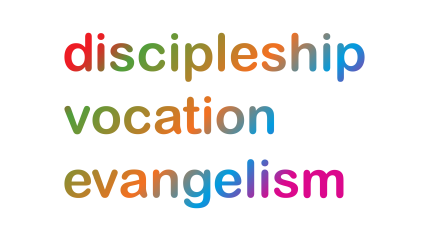 Su: Linked Diocese: Qu’AppelleLord, we pray for Bishop Rob Hardwick and Archdeacon Catherine Harper and all in senior leadership; for good friendships and learning experiences for the Revds Sara Humphries, Mike Shaw, Nicki Caines and Nicki Busby as they spend time on placement in the Diocese; for Bishop Christopher Harper and new relationships with the Diocese of Saskatoon.  M: ShrewsburyBenefice: Market DraytonWho: Revd Catherine McBride and Revd Ian Macfarlane and all other ministers and leaders involved in the church community.Lord we thank you for all your people in this benefice, may you walk with them as they live out their callings for you.Tu: Fresh ExpressionsPlease pray for our Fresh Expressions as they learn to be and do mission in the community, multiplying expressions of church, sharing Jesus and creating community.W: WolverhamptonBenefice: West Bromwich S. PeterWho: In vacancy and we pray for all other ministers and leaders involved in the church community.Lord may you be the strength and shield for those in this benefice, may you guide them with your love.Th: Chaplaincy: HealthWe pray for all those who work for the health service, may you grant them strength and wisdom.We pray for Revd Keith Duckett as the Chaplain to Walsall Hospitals NHS Trust, may you grant him empathy and patience.F: StaffordBenefice: Burton S.ChadWho: Revd George Crossley and Revd Ben Care so we pray for all other ministers and leaders involved in the church community.Lord may you bless all those who are journeying with you in this benefice, may they know you are with them.S: Anglican Cycle of PrayerLord we pray for all your people across the globe.We pray with the Anglican Cycle of prayer for:Pray for the Church of England The Most Revd and Right Hon Justin Welby - Archbishop of Canterbury Hong Kong Island (Hong Kong) The Most Revd Paul Kwong (Primate)Masindi-Kitara (Uganda) The Right Revd George KasangakiThe Anglican Cycle of prayer can be accessed at http://www.anglicancommunion.org/resources/cycle-of-prayer.aspx 